PENNSYLVANIAPUBLIC UTILITY COMMISSIONHarrisburg, PA 17105-3265Public Meeting held July 11, 2019Commissioners Present:Gladys Brown Dutrieuille, Chairman David W. Sweet, Vice ChairmanNorman J. KennardAndrew G. PlaceJohn F. Coleman, Jr.OPINION AND ORDERBY THE COMMISSION:Before the Pennsylvania Public Utility Commission (Commission) for consideration and disposition are the two Petitions for Reconsideration (Petitions), one filed by the Office of Consumer Advocate (OCA) and one filed by Coalition for Affordable Utility Services and Energy Efficiency (CAUSE-PA) and Tenant Union Representative Network (TURN) and Action Alliance of Senior Citizens of Greater Philadelphia (Action Alliance) et al. (Joint Petitioners), on July 3, 2019, seeking reconsideration of the Opinion and Order entered June 18, 2019, relative to the above-captioned proceeding.Pursuant to Rule 1701 of the Pennsylvania Rules of Appellate Procedure, Pa. R.A.P. Rule 1701, the Commission must act to grant a petition for reconsideration within thirty days of the date of entry of the order for which reconsideration is sought, or otherwise lose jurisdiction to do so if a petition for review is timely filed.  The thirty-day period within which the Commission must act upon the Petitions for Reconsideration in order to preserve jurisdiction ends on July 18, 2019.  Accordingly, we shall grant reconsideration, within the meaning of Pa. R.A.P. Rule 1701(b)(3), pending review of, and consideration on, the merits of the Petition; THEREFORE,IT IS ORDERED:  That the Petitions for Reconsideration filed on July 3, 2019 by the Office of Consumer Advocate and by CAUSE-PA and TURN et al., are hereby granted, pending further review of, and consideration on, the merits.BY THE COMMISSION,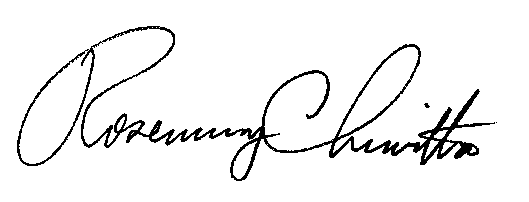 Rosemary ChiavettaSecretary(SEAL)ORDER ADOPTED:  July 11, 2019ORDER ENTERED:  July 11, 2019PECO Energy Company’s Pilot Plan for an Advance Payments Program and Petition for Temporary Waiver of Portions of the Commission’s Regulations with Respect to that Plan P-2016-2573023